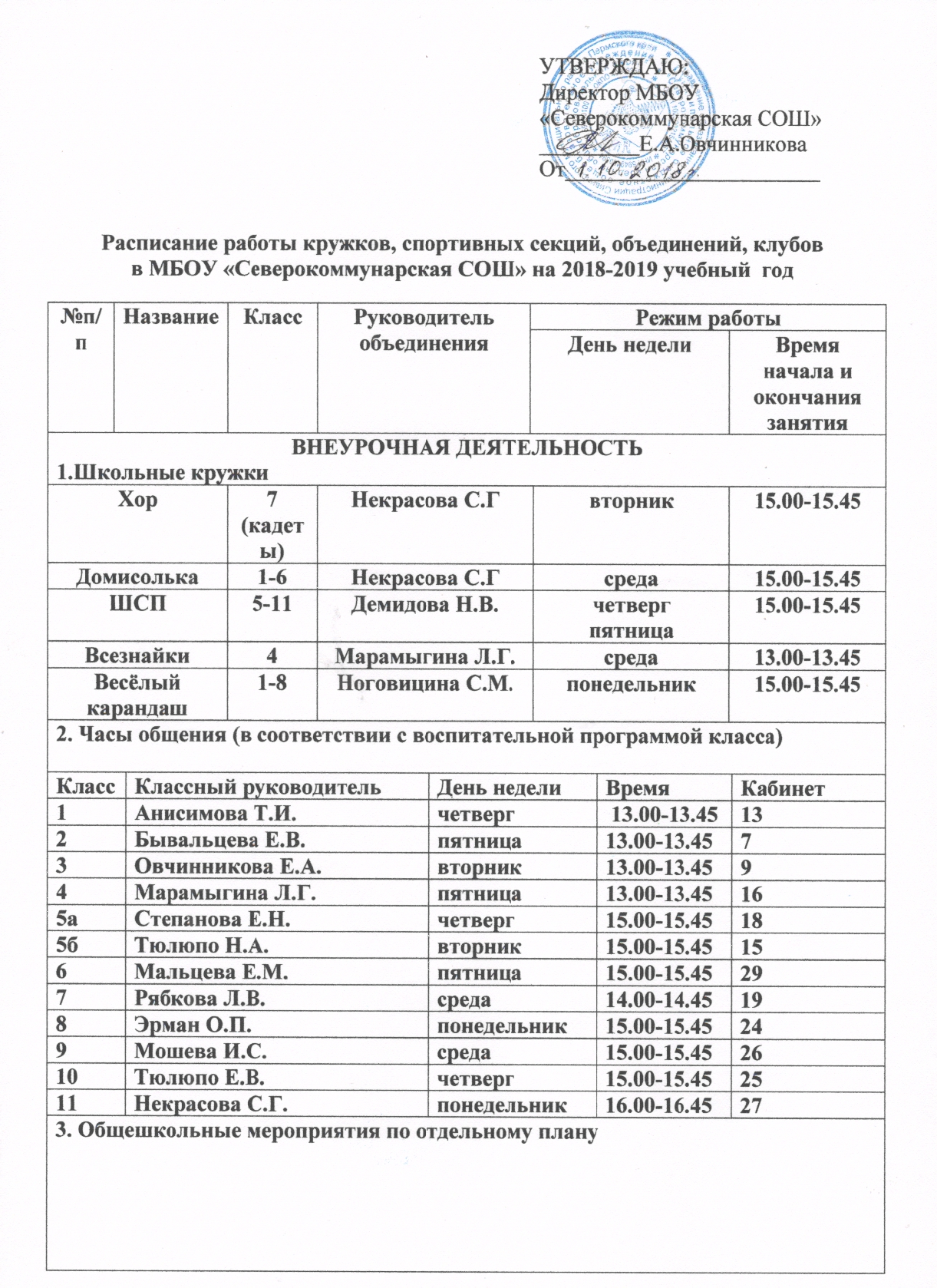 ДОПОЛНИТЕЛЬНОЕ ОБРАЗОВАНИЕДОПОЛНИТЕЛЬНОЕ ОБРАЗОВАНИЕДОПОЛНИТЕЛЬНОЕ ОБРАЗОВАНИЕДОПОЛНИТЕЛЬНОЕ ОБРАЗОВАНИЕДОПОЛНИТЕЛЬНОЕ ОБРАЗОВАНИЕДОПОЛНИТЕЛЬНОЕ ОБРАЗОВАНИЕДОПОЛНИТЕЛЬНОЕ ОБРАЗОВАНИЕДОПОЛНИТЕЛЬНОЕ ОБРАЗОВАНИЕДОПОЛНИТЕЛЬНОЕ ОБРАЗОВАНИЕДОПОЛНИТЕЛЬНОЕ ОБРАЗОВАНИЕ1.Кружки, ведущиеся в образовательной организации  от МБУ ОДО «Сивинский ДТ»1.Кружки, ведущиеся в образовательной организации  от МБУ ОДО «Сивинский ДТ»1.Кружки, ведущиеся в образовательной организации  от МБУ ОДО «Сивинский ДТ»1.Кружки, ведущиеся в образовательной организации  от МБУ ОДО «Сивинский ДТ»1.Кружки, ведущиеся в образовательной организации  от МБУ ОДО «Сивинский ДТ»1.Кружки, ведущиеся в образовательной организации  от МБУ ОДО «Сивинский ДТ»1.Кружки, ведущиеся в образовательной организации  от МБУ ОДО «Сивинский ДТ»1.Кружки, ведущиеся в образовательной организации  от МБУ ОДО «Сивинский ДТ»1.Кружки, ведущиеся в образовательной организации  от МБУ ОДО «Сивинский ДТ»1.Кружки, ведущиеся в образовательной организации  от МБУ ОДО «Сивинский ДТ»Азбука семейного счастьяАзбука семейного счастьяАзбука семейного счастья8Эрман О.П.Эрман О.П.Эрман О.П.понедельник16.00-17.35пятница16.00-17.35ФСКФСКФСК3-11Демидова Н.В.Демидова Н.В.Демидова Н.В.вторник16.00-17.35четверг16.00-17.35Экологический патрульЭкологический патрульЭкологический патруль5Анисимова Т.И.Анисимова Т.И.Анисимова Т.И.понедельник15.00-16.35вторник15.00-16.35Те Та Д и МТе Та Д и МТе Та Д и М7Рябкова Л.В.Рябкова Л.В.Рябкова Л.В.среда15.00-16.35четверг15.00-16.35пятница15.00-15.452. Кружки, ведущиеся в образовательной организации  от МБУ ДЮСШ2. Кружки, ведущиеся в образовательной организации  от МБУ ДЮСШ2. Кружки, ведущиеся в образовательной организации  от МБУ ДЮСШ2. Кружки, ведущиеся в образовательной организации  от МБУ ДЮСШ2. Кружки, ведущиеся в образовательной организации  от МБУ ДЮСШ2. Кружки, ведущиеся в образовательной организации  от МБУ ДЮСШ2. Кружки, ведущиеся в образовательной организации  от МБУ ДЮСШ2. Кружки, ведущиеся в образовательной организации  от МБУ ДЮСШ2. Кружки, ведущиеся в образовательной организации  от МБУ ДЮСШ2. Кружки, ведущиеся в образовательной организации  от МБУ ДЮСШВолейболВолейболДевочки3-5,Мальчики6-11,Девочки3-5,Мальчики6-11,Девочки3-5,Мальчики6-11,Девочки3-5,Мальчики6-11,Овчинников Э.В.понедельник18.15-20.30вторник16.00-17.30среда18.15-20.30четвергпятница16.00-20.3016.00-17.30ВолейболВолейбол5-7,11 5-7,11 5-7,11 5-7,11 Иванова Н.А.понедельник16.00-18.15вторник17.30-19.00среда16.00-18.15пятница17.30-19.003.Секции ДЮСШ, ведущиеся не в образовательной организации (тренажёрный зал)по отдельному расписанию3.Секции ДЮСШ, ведущиеся не в образовательной организации (тренажёрный зал)по отдельному расписанию3.Секции ДЮСШ, ведущиеся не в образовательной организации (тренажёрный зал)по отдельному расписанию3.Секции ДЮСШ, ведущиеся не в образовательной организации (тренажёрный зал)по отдельному расписанию3.Секции ДЮСШ, ведущиеся не в образовательной организации (тренажёрный зал)по отдельному расписанию3.Секции ДЮСШ, ведущиеся не в образовательной организации (тренажёрный зал)по отдельному расписанию3.Секции ДЮСШ, ведущиеся не в образовательной организации (тренажёрный зал)по отдельному расписанию3.Секции ДЮСШ, ведущиеся не в образовательной организации (тренажёрный зал)по отдельному расписанию3.Секции ДЮСШ, ведущиеся не в образовательной организации (тренажёрный зал)по отдельному расписанию3.Секции ДЮСШ, ведущиеся не в образовательной организации (тренажёрный зал)по отдельному расписаниюАрм-спортАрм-спортАрм-спортАрм-спорт3-11 кл.3-11 кл.Мальцев Д.Н.Мальцев Д.Н.Настольный теннисНастольный теннисНастольный теннисНастольный теннис9-10 кл.9-10 кл.Мальцев Д.Н.Мальцев Д.Н.ЛыжиЛыжиЛыжиЛыжи2-4, 5-10 кл.2-4, 5-10 кл.Макаров А.В.Макаров А.В.4. Детская музыкальная школапо отдельному расписанию-    1-11 класс4. Детская музыкальная школапо отдельному расписанию-    1-11 класс4. Детская музыкальная школапо отдельному расписанию-    1-11 класс4. Детская музыкальная школапо отдельному расписанию-    1-11 класс4. Детская музыкальная школапо отдельному расписанию-    1-11 класс4. Детская музыкальная школапо отдельному расписанию-    1-11 класс4. Детская музыкальная школапо отдельному расписанию-    1-11 класс4. Детская музыкальная школапо отдельному расписанию-    1-11 класс4. Детская музыкальная школапо отдельному расписанию-    1-11 класс4. Детская музыкальная школапо отдельному расписанию-    1-11 класс